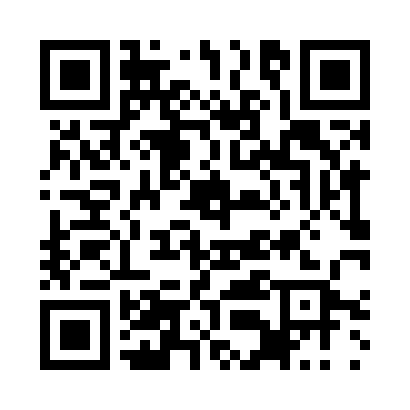 Prayer times for Beltsov, BulgariaMon 1 Apr 2024 - Tue 30 Apr 2024High Latitude Method: Angle Based RulePrayer Calculation Method: Muslim World LeagueAsar Calculation Method: HanafiPrayer times provided by https://www.salahtimes.comDateDayFajrSunriseDhuhrAsrMaghribIsha1Mon5:206:591:215:517:459:182Tue5:186:571:215:517:469:193Wed5:166:551:215:527:479:214Thu5:136:531:205:537:489:225Fri5:116:521:205:547:499:246Sat5:096:501:205:557:509:257Sun5:076:481:195:557:529:278Mon5:056:461:195:567:539:289Tue5:036:451:195:577:549:3010Wed5:016:431:195:587:559:3111Thu4:596:411:185:597:569:3312Fri4:576:391:185:597:589:3413Sat4:546:381:186:007:599:3614Sun4:526:361:186:018:009:3715Mon4:506:341:176:028:019:3916Tue4:486:331:176:028:029:4117Wed4:466:311:176:038:049:4218Thu4:446:291:176:048:059:4419Fri4:426:281:176:058:069:4520Sat4:406:261:166:058:079:4721Sun4:386:251:166:068:089:4922Mon4:356:231:166:078:099:5023Tue4:336:211:166:088:119:5224Wed4:316:201:166:088:129:5425Thu4:296:181:156:098:139:5626Fri4:276:171:156:108:149:5727Sat4:256:151:156:108:159:5928Sun4:236:141:156:118:1710:0129Mon4:216:121:156:128:1810:0230Tue4:196:111:156:138:1910:04